FORMULAREFormularul – 1 Declarație privind neîncadrarea în situaţii potenţial generatoare de conflict de intereseFormularul  – 2	 Formular de ofertă (propunerea financiară) pentru atribuirea  contractuluiFormularul  – 3	 Centralizator de preţuriFormularul – 4	Propunere tehnică pentru atribuirea contractuluiFORMULARUL nr. 1Declarație privind neîncadrarea în situaţii potenţial generatoare de conflict de intereseSubsemnatul(a),................................................................. (denumirea, numele operatorului economic), în calitate de ofertant / ofertant asociat / subcontractant /terţ susţinător la procedura de ........................................................................................................................................................................ (se menţionează procedura) pentru atribuirea contractului de achiziţie publică având ca obiect ........................................................................................................................................................................... (denumire produse şi codul CPV), la data de ................................... (zi/lună/an), organizată de Universitatea „Dunărea de Jos” din Galați, declar pe proprie răspundere că  nu mă aflu în următoarele situații care ar putea duce la apariţia unui conflict de interese:a) participarea în procesul de verificare/evaluare a solicitărilor de participare/ofertelor a persoanelor care deţin părţi sociale, părţi de interes, acţiuni din capitalul subscris al unuia dintre ofertanţi/candidaţi, terţi susţinători sau subcontractanţi propuşi ori a persoanelor care fac parte din consiliul de administraţie/organul de conducere sau de supervizare a unuia dintre ofertanţi/candidaţi, terţi susţinători ori subcontractanţi propuşi; b) participarea în procesul de verificare/evaluare a solicitărilor de participare/ofertelor a unei persoane care este soţ/soţie, rudă sau afin, până la gradul al doilea inclusiv, cu persoane care fac parte din consiliul de administraţie/organul de conducere sau de supervizare a unuia dintre ofertanţi/candidaţi, terţi susţinători ori subcontractanţi propuşi; c) participarea în procesul de verificare/evaluare a solicitărilor de participare/ofertelor a unei persoane despre care se constată sau cu privire la care există indicii rezonabile/informaţii concrete că poate avea, direct ori indirect, un interes personal, financiar, economic sau de altă natură, ori se află într-o altă situaţie de natură să îi afecteze independenţa şi imparţialitatea pe parcursul procesului de evaluare; d) situaţia în care ofertantul individual/ofertantul asociat/candidatul/subcontractantul propus/terţul susţinător are drept membri în cadrul consiliului de administraţie/organului de conducere sau de supervizare şi/sau are acţionari ori asociaţi semnificativi persoane care sunt soţ/soţie, rudă sau afin până la gradul al doilea inclusiv ori care se află în relaţii comerciale cu persoane cu funcţii de decizie în cadrul autorităţii contractante sau al furnizorului de servicii de achiziţie implicat în procedura de atribuire; e) situaţia în care ofertantul/candidatul a nominalizat printre principalele persoane desemnate pentru executarea contractului persoane care sunt soţ/soţie, rudă sau afin până la gradul al doilea inclusiv ori care se află în relaţii comerciale cu persoane cu funcţii de decizie în cadrul autorităţii contractante sau al furnizorului de servicii de achiziţie implicat în procedura de atribuire.În sensul dispoziţiilor de la lit. d), prin acţionar sau asociat semnificativ se înţelege persoana care exercită drepturi aferente unor acţiuni care, cumulate, reprezintă cel puţin 10% din capitalul social sau îi conferă deţinătorului cel puţin 10% din totalul drepturilor de vot în adunarea generală.Subsemnatul, …………………………………….………. declar că informaţiile furnizate sunt complete şi corecte în fiecare detaliu şi înteleg că autoritatea contractantă are dreptul de a solicita, în scopul verificării şi confirmării declaraţiilor orice documente doveditoare de care dispunem.Înţeleg că în cazul în care această declaraţie nu este conformă cu realitatea sunt pasibil de încalcarea prevederilor legislaţiei penale privind falsul în declaraţii. Semnătura ofertantului sau a reprezentantului ofertantului                    .....................................................Numele  şi prenumele semnatarului				        .....................................................Capacitate de semnătura					        .....................................................Detalii despre ofertant Numele ofertantului  						        .....................................................Ţara de reşedinţă					                     .....................................................Adresa								        .....................................................Adresa de corespondenţă (dacă este diferită)	                                  .....................................................Adresa de e-mail                                                                                    .....................................................Telefon / Fax							        .....................................................Data 							                     ....................................................FORMULARUL nr. 2OFERTANTUL__________________   (denumirea/numele)FORMULAR DE OFERTĂCătre ....................................................................................................                     (denumirea autorității contractante și adresa completă)    Domnilor,    1. Examinând documentația de atribuire, subsemnații, reprezentanți ai ofertantului _______________________________               , (denumirea/numele ofertantului)     ne oferim ca, în conformitate cu prevederile și cerințele cuprinse în documentația mai sus menționată, să livrăm ,……………………………………………………………………………………….…pentru suma de ________________________ lei, (suma în litere și în cifre)                                                    la care se adaugă taxa pe valoarea adaugată în valoare de ______________________  lei (suma în litere și în cifre)    2. Ne angajăm ca, în cazul în care oferta noastră este stabilită câștigătoare, să terminăm livrarea produselor în conformitate cu specificaţiile din caietul de sarcini în _______ (perioada în litere si în cifre).                      3. Ne angajăm să menținem această ofertă valabilă pentru o durată de______________ zile, respectiv până la data de __________________(durata în litere si în cifre)                                                                                                (ziua/luna/anul) și ea va rămâne obligatorie pentru noi și poate fi acceptată oricând înainte de expirarea perioadei de valabilitate.    4. Până la încheierea și semnarea contractului de achiziție publică această ofertă, împreună cu comunicarea transmisă de dumneavoastră, prin care oferta noastră este stabilită câștigătoare, vor constitui un contract angajant între noi.    5. Întelegem că nu sunteți obligați să acceptați oferta cu cel mai scăzut preț sau orice altă ofertă pe care o puteți primi.Data _____/_____/__________________, în calitate de _____________________, legal autorizat sa semnez                        (semnatura)oferta pentru și în numele ____________________________________.                                                       (denumirea/numele ofertantului)FORMULARUL nr. 3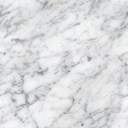 Operator Economic..........................(denumirea)CENTRALIZATOR DE PREŢURI Se va oferta unul sau mai multe loturi. Nu se acceptă oferte parțiale în cadrul unui lot și nici oferte alternative.Semnătura ofertantului sau a reprezentantului ofertantului                    .....................................................Numele  şi prenumele semnatarului				        .....................................................Capacitate de semnătura					        .....................................................Detalii despre ofertant Numele ofertantului  						        .....................................................Ţara de reşedinţă					                    .....................................................Adresa								        .....................................................Adresa de corespondenţă (dacă este diferită)			        .....................................................Adresa de e-mail                                                                                    .....................................................Telefon / Fax							        .....................................................Data 						                                 .....................................................FORMULARUL nr. 4OFERTANTUL__________________   (denumirea/numele)PROPUNERE TEHNICĂSemnătura ofertantului sau a reprezentantului ofertantului                    .....................................................Numele  şi prenumele semnatarului				        .....................................................Capacitate de semnătura					        .....................................................Detalii despre ofertant Numele ofertantului  						        .....................................................Ţara de reşedinţă					                    .....................................................Adresa								        .....................................................Adresa de corespondenţă (dacă este diferită)			        .....................................................Adresa de e-mail                                                                                    .....................................................Telefon / Fax							        .....................................................Data 							                    ....................................................Nr. lotDenumirea produsuluiValoare estimată totalăRON fără TVAUMCantitatea solicitatăU.MPreț unitar RON fără TVAPreț total RONfără TVA0123456=4*51Robot Umanoid3109buc1se completează de către ofertantse completează de către ofertant2Kit complet Hexacopter6303buc1se completează de către ofertantse completează de către ofertant33D Systems Sense 22517buc1se completează de către ofertantse completează de către ofertant4Stand Exponențial3706buc1se completează de către ofertantse completează de către ofertantTOTAL 15635---se completează de către ofertantNr.crtCerinţe autoritate contractantăPROPUNERE TEHNICĂ OFERTANTLOT 1Robot Umanoid UBTECH Alpha 1 ProAlpha 1 Pro are o înălțime de 40 cm și are 16 servomotoare digitale avansate care permit robotului să efectueze mișcări incredibile; difuzor: difuzor Mono 3WSe conectează ușor la dispozitivul mobil cu aplicația gratuită Alpha (pentru iOS și Android) prin Bluetooth pentru a accesa mișcările preprogramate și a crea mișcări propriiSoftware-ul de programare 3D inclus face din Alpha 1 Pro o completare puternică a oricărui program de învățare STEM (Windows și Mac OS)Bateria detașabilă permite schimbarea instantanee a bateriilor pentru a extinde autonomia.Funcția de pozare, înregistrare și redare vă permite să prezentați și să înregistrați pur și simplu mișcarea robotului pentru o redare ușoară, fără a fi necesar să codați.Durata minima garanție: 24 luniModel orientativ: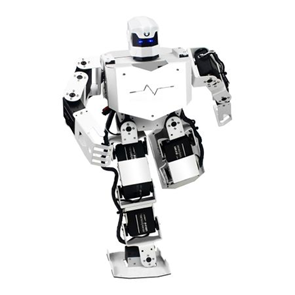 se completează de către ofertantLOT 2Kit complet Hexacopter QWinOut 680PRO PX4 GPS 2.4G 10CH 5.8G Video FPV RC Specificaţii tehnice:1x Set pliabil pentru aeronavă hexacopter pliant Tarot 680PRO6 motoare de tip 3508 700KV 198W 6 controlere de viteza (ESC) de tip  HOBBYWING Platinum-30A-Pro 2-6S 30A OPTO1 controler de zbor  integrat de tip  PX4 PIX 2.4.8 pe 32 de biți - PX4FMU PX4IO Întrerupător de siguranță Buzzer SD 4G3 perechi a cate 12 elicii de tip 5.5 3K din fibră de carbon  CW CCW 1255 (pereche)1x Modul GPS Mini M8N GPS NEO-M8N GPS1x Carcasă pentru suportul antenei GPS GPS anti-interferență1x Transmițător RadioLink AT10 RC Sistem de control de la distanță 2.4G 10CH cu receptor R10DMini Gimbal fără perii 3D pentru Gopro Hero 3 3+ Gopro Hero 4 - FeiYu Mini 3D PRO 3-Axe1x Boscam Galaxy D2 7in FPV Monitor / Display încorporat în receptor dual 5.8G 32CH cu suporturi, baterie de 4000mAh și Hood SunTransmitter System FPV 600mw Aerial Photography TS832 5.8G 40CH AV 1x 3S Baterie Lipo 11.1V 4400mAh 30C T Plug1x SKYRC iMAX B6 Mini 60w Încărcător de 60W și adaptor de curent alternativ 12V5A2x Cârlig suspendat pentru montarea camerei Tot68 TL68A01 FPV Cârlig de montare a camerei1x Set de scule (geantă)1x Ieșire audio AV TV 5V Intrare de alimentare FPV Cablu de încărcare FPV pentru Gopro Hero 31x Geanta de încărcare a bateriei Lipo ignifuge1x BX100 1-8S Tester de tensiune a bateriei Lipo / tensiune joasă Buzzer Alarmă / verificator de tensiune a bateriei cu difuzoare duble1x curea transmițătorDurata minima garanție: 24 luniModel orientativ: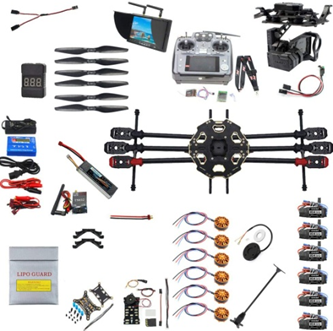 se completează de către ofertantLOT 33D Systems Sense 2 ScannerSpecificaţii tehnice:Dimensiuni scanare 2x2x2Cod produs SKU: SCA-3DS-SENSE 2Distanţă scanare 0,1-1,6Software inclus Durata minima garanție: 24 luniModel orientativ:se completează de către ofertantLOT 4Stand Expoziţional, cuprinde:- 1 x FormTex Perete Drept (L 300cm x H 230cm), sistem + husa textila personalizata pe o singura fata; - 1 x FormTex Semiarcada TV (L 100cm x H 230cm x A260 cm), sistem + husa textila personaliza pe ambele fete;- 2 x Spot LED.Personalizarea se va face  pentru  FEAA.Durata minima garanție: 12 luniModel orientativ:se completează de către ofertant